K5 SŠBroj bodovaZADATAK:                                                                                                                                                       3 bodaPrije prvog slanja podataka u GLOBE bazu (za bilo koji GLOBE protokol) potrebno je prijaviti (Add site) i opisati položaj i izgled mjernog mjesta. Podaci koje je potrebno odrediti/upisati prije određivanja vrste (hidrološka, atmosferska, biološka,…) i ostalih podataka mjerne postaje su: 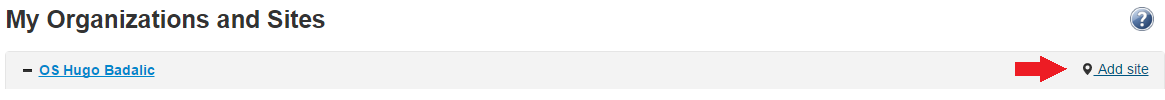 izvor podataka za koordinate (GPS ili drugo)fotografije mjernog mjestanaziv mjernog mjestakoordinate mjernog mjesta komentar(i)Na list za odgovore zaokružite slova uz točne odgovore!ZADATAK:   							2 boda – svaki odgovor 0,5 bodova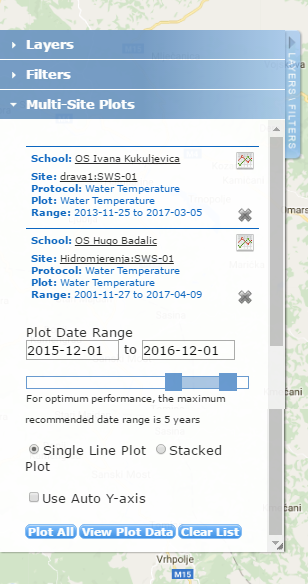 ZADATAK:									2 boda – svaki točan 0,5 bodovaSlika prikazuje podatke iz GLOBE baze.Koji je podatak prikazan iz GLOBE baze? Koji su dan (upiši datum) GLOBE škole izvršile mjerenje? Koliko je podataka predočeno na karti?Prikazane vrijednosti tog su dana bile od ____  °C  do   ____ °C.Odgovore upiši u listu za odgovore!ODGOVORI: temperatura vode21.12.2016.162od -5°C do 15°CNapomena: u oblikovanju mape uz 3. zadatak pogreškom je odrezan gornji rub slike, na kojem piše broj podataka koji je predočen na karti. Stoga su uvaženi različiti načini koje su natjecatelji primjenjivali u procjeni broja podataka.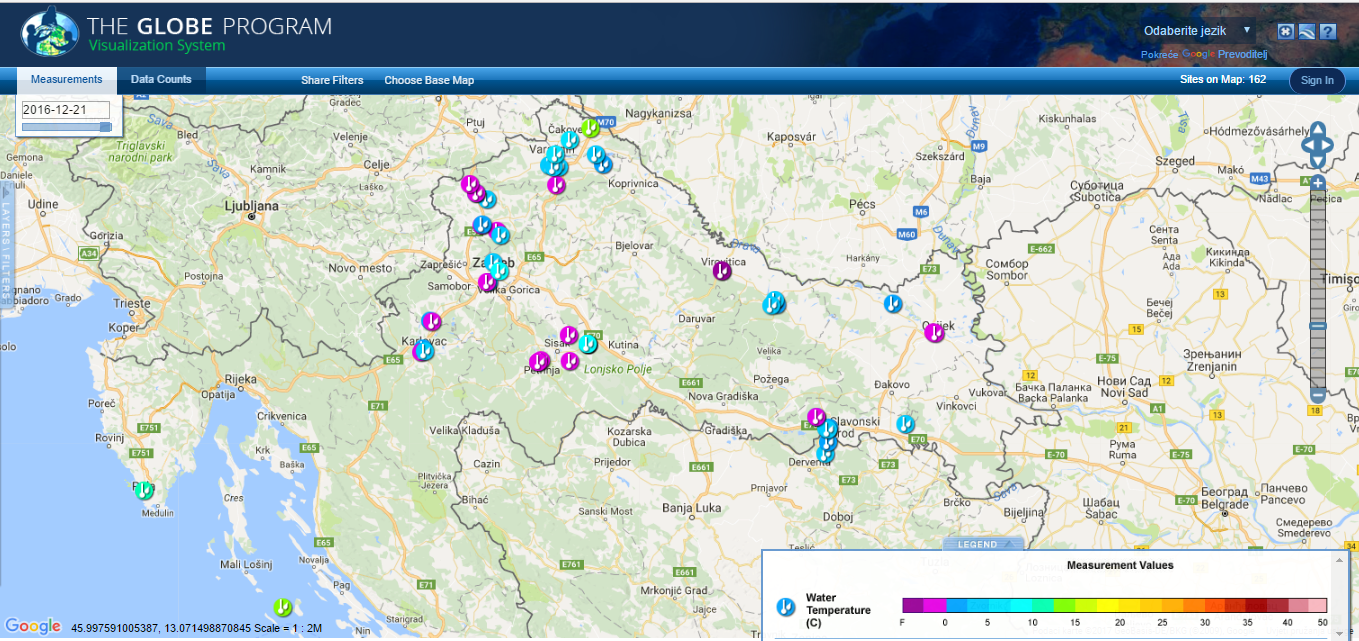 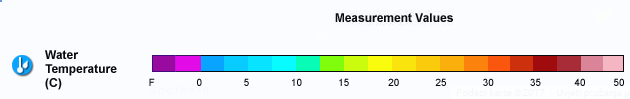 ZADATAK:										3 bodaU alatu VISUALIZATION SYSTEM dostupni su nam svi podaci iz GLOBE baze. Pretraživanjem GLOBE baze dobili smo situaciju kao na slici. Prouči sliku i odgovori na pitanja. (Odgovore na pitanja upiši u listu za odgovore). Koji je podatak prikazan iz GLOBE baze?Za koji su horizont prikazani podaci? Za horizonte označene slovima A, B i C upiši teksturu.Kojom bojom bi bio prikazan podatak ukoliko učenicima nije poznata tekstura horizonta?ODGOVORI: tekstura horizonta       0,5 bodovatreći (3.) horizont 	 0,5 bodovaA – sand (pijesak)	B – clay (glina)		C – clay loam (glinena ilovača)  1,5 bodovasivom bojom          0,5 bodova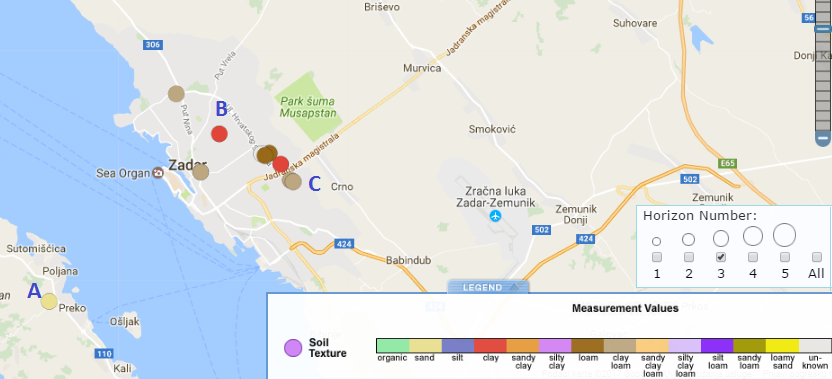 